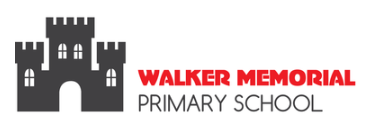 ESSENTIALS FOR YEAR 6 & 7Dear Parent, We are looking forward to starting another school year and to help us start the term we would ask you to provide your children with the following items. Your support is greatly appreciated.Please make sure items are clearly named and that your child’s pencil case is kept well stocked throughout the school year.x 2 black writing pens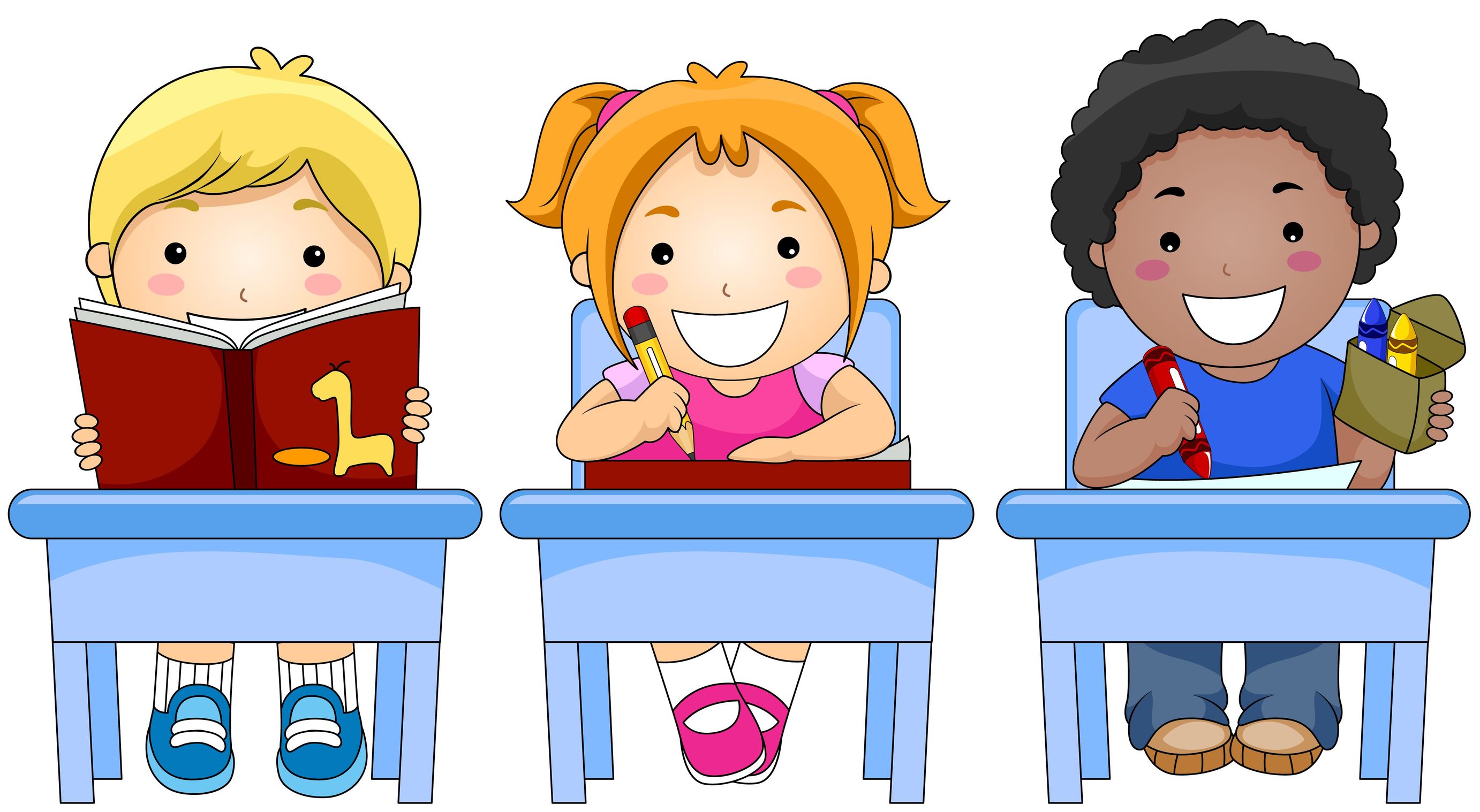 x 2 red & green pensx 3 HB pencilseraser1 barrel sharpener1 pack highlighters1 pack of colouring pencilsCalculatorx 2 Prittx 2 boxes of tissues30cm rulerHand soapSanitiserIf you have any questions, please get in touch with me.Regards,lpatterson942@c2ken.net